Our Commitment to the UN Global CompactSince joining the UN Global Compact (UNGC), we have continued to drive our sustainability efforts in alignment with the UNGC’s Ten Principles on human rights, labor, environment and anti-corruption. Our UN Global Compact Index specifies key activities in support of the principles.We have taken actions, strategically and operationally, to support the advancement of these principles and broader societal goals, including several of the UN’s Sustainable Development Goals. Through our sustainability activities, we are proud to contribute to the UNGC’s meaningful, collective progress.  Revathi AdvaithiChief Executive Officer, Flex  UN Global Compact IndexThe tables below are part of our 2019 Sustainability Report, and present our alignment to the 10 UNGC principles and our support for the UN SDGs. UN Global Compact Principle AlignmentGRI Content IndexThe Flex Sustainability Report 2019 recaps our most important activities, performance and results from the 2018 calendar year.This report has been prepared in accordance with the GRI Standards: Core option. Our previous report was published in 2018.General Disclosures Material TopicsEconomic PerformanceMarket Presence | Fair Wages and BenefitsProcurement PracticesAnti-CorruptionEnergyWater EmissionsEffluents and Waste Supplier Environmental Assessment Occupational Health and Safety Training and Education Forced and Compulsory Labor Local Communities Supplier Social Assessment Notes:1) The Global Compact Principles Alignment was carried out based on The Global Compact and Global Reporting Initiative’s Making the Connection: Using the GRI G4 Guidelines to Communicate Progress on the UN Global Compact Principles, which was released on May 2013. The Global Compact Initiative’s Tool Mapping G4 to the GRI Standards was used to bridge G4 to GRI Standards.
2) The UN SDG Alignment was carried out based on the GRI, WBCSD and UN Global Compact: SDG Compass- Linking the SDGs and GRI, which was released on October 2016.PrincipleAlignmentHuman Rights: Principle 1 Businesses should support and respect the protection of internationally proclaimed human rightsStakeholder engagement: Working hours, forced/compulsory labor and other human rights issues (p.23)People chapter (p.29)Key performance indicators (Integrity and community) (p. 87,90)Flex 20 by 2020 goals progress reportHuman Rights: Principle 2 make sure that they are not complicit in human rights abusesKey performance indicators (Supply chain) (p.90)Labor: Principle 3 Businesses should uphold the freedom of association and the effective recognition of the right to collective bargainingFlex respects the right of our employees to have freedom of association. This includes the right to form or join trade unions or other worker organizations. In all situations, Flex fully complies with all applicable laws and regulations at the sites in which we operate.Labor: Principle 4 the elimination of all forms of forced and compulsory laborOur social and environmental management system (p.20)Stakeholder engagement (working hours, forced/compulsory labor and other human rights) (p.23)People chapter (p.29)Supply Chain chapter (p.56)Labor: Principle 5 the effective abolition of child laborStakeholder engagement (Working hours, forced/compulsory labor and other human rights issues) (p.23)Key Performance Indicators (Supply chain) (p.90)Labor: Principle 6 the elimination of discrimination in respect of employment and occupation.Key performance indicators (People) (p.85-86)People chapterEnvironment: Principle 7 Businesses should support a precautionary approach to environmental challengesFlex CDP climate change responseFlex CDP water security responseKey performance indicators (Environment) (p.87-89)Innovation chapter – Environmental Innovation (p.48-50)Environment: Principle 8 undertake initiatives to promote greater environmental responsibilitySee Flex CDP climate change responseKey performance indicators (Environment) (p.87-89)Environment chapter – Best practices, programs and management p.41-45Innovation chapter – Environmental Innovation (p.48-50)Environment: Principle 9 encourage the development and diffusion of environmentally friendly technologiesKey performance indicators (Environment) (p.87-89)Environment chapter – Best practices, programs and management (p.41-45)Innovation chapter – Environmental Innovation (p.48-50)Anti-corruption: Principle 10 Businesses should work against corruption in all its forms, including extortion and briberyValues at FlexIntegrity (p.51)Key performance indicators (Integrity) (p.90)GRI StandardDisclosurePage number(s) and/or URL(s)Global Compact Principles Alignment 1UN SDG Alignment 2GRI 101: Foundation 2016GRI StandardDisclosurePage number(s) and/or URL(s)Global Compact Principles Alignment 1UN SDG Alignment 2GRI 102: General Disclosures 2016102-1 Name of the organizationCompany overviewGRI 102: General Disclosures 2016102-2 Activities, brands, products, and servicesIndustry expertiseGRI 102: General Disclosures 2016102-3 Location of headquarters2019 Annual report  GRI 102: General Disclosures 2016102-4 Location of operations2019 Annual report 
Report content, scope and boundaries  
LocationsGRI 102: General Disclosures 2016102-5 Ownership and legal form2019 Annual report GRI 102: General Disclosures 2016102-6 Markets servedIndustry expertiseGRI 102: General Disclosures 2016102-7 Scale of the organization2019 Annual reportGRI 102: General Disclosures 2016102-8 Information on employees and other workersKey performance indicators: PeopleLabor: Principle 6 the elimination of discrimination in respect of employment and occupation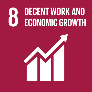 GRI 102: General Disclosures 2016102-9 Supply chainAbout Flex Supply chain2019 Annual reportGRI 102: General Disclosures 2016102-10 Significant changes to the organization and its supply chain2019 Annual report Report content, scope and boundaries  GRI 102: General Disclosures 2016102-11 Precautionary principle or approachOur social and environmental management systemGRI 102: General Disclosures 2016102-12 External initiativesGRI 102: General Disclosures 2016102-13 Membership of associationsAbout FlexGRI 102: General Disclosures 2016102-14 Statement from Sr. decision makerCEO messageGRI 102: General Disclosures 2016102-15 Key impacts, risks, and opportunitiesStakeholder engagement2019 Annual Report2019 Form 10-KCompany overviewFlex CDP climate change responseGRI 102: General Disclosures 2016102-16 Values, principles, standards, and norms of behaviorValues at Flex IntegrityAnti-corruption: Principle 10 businesses should work against corruption in all its forms, including extortion and bribery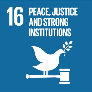 GRI 102: General Disclosures 2016102-18 Governance structureSustainability governance structureCorporate governanceGRI 102: General Disclosures 2016102-40 List of stakeholder groupsStakeholder engagementGRI 102: General Disclosures 2016102-41 Collective bargaining agreementsUNGC alignmentHuman RightsEthical Business PracticesFreedom of associationLabor: Principle 3 businesses should uphold the freedom of association and the effective recognition of the right to collective bargainingGRI 102: General Disclosures 2016102-42 Identifying and selecting stakeholdersStakeholder engagementGRI 102: General Disclosures 2016102-43 Approach to stakeholder engagementStakeholder engagementGRI 102: General Disclosures 2016102-44 Key topics and concerns raisedWorking hours, forced/compulsory labor and other human rights issuesLabor: Principle 5 the effective abolition of child laborGRI 102: General Disclosures 2016102-45 Entities included in the consolidated financial statements2019 Annual Report2019 Form 10-KCompany overviewGRI 102: General Disclosures 2016102-46 Defining report content and topic boundariesReport content, scope and boundariesGRI 102: General Disclosures 2016102-47 List of material topicsReport content, scope and boundariesGRI 102: General Disclosures 2016102-48 Restatements of informationReport content, scope and boundariesGRI 102: General Disclosures 2016102-49 Changes in reportingReport content, scope and boundariesGRI 102: General Disclosures 2016102-50 Reporting periodAbout this reportGRI 102: General Disclosures 2016102-51 Date of most recent reportAbout this reportGRI 102: General Disclosures 2016102-52 Reporting cycleAbout this reportFlex 20 by 2020 goals progress reportGRI 102: General Disclosures 2016102-53 Contact point for questions regarding the reportsustainability.feedback@flex.comGRI 102: General Disclosures 2016102-54 Claims of reporting in accordance with the GRI StandardsThis report has been prepared in accordance with the GRI Standards: Core Option.GRI 102: General Disclosures 2016102-55 GRI Content IndexGRI Content IndexGRI 102: General Disclosures 2016102-56 External assuranceIn 2017, our total water withdrawn and our scope 1, 2 and 3 absolute CO2e emissions were verified by DNV. In 2018, we expanded the verification to include other KPIs, including water, renewable energy and waste.  GRI StandardDisclosurePage number(s) and/or URL(s)Global Compact Principles Alignment 1UN SDG Alignment 2GRI 103: Management Approach 2016103-1 Explanation of the material topic and its BoundaryReport content, scope and boundaries  GRI 103: Management Approach 2016103-2 The management approach and its components2019 Annual Report2019 Form 10-KCompany overview GRI 103: Management Approach 2016103-3 Evaluation of the management approachOur social and environmental management systemGRI 201: Economic Performance 2016201-1 Direct economic value generated and distributed2019 Annual Report2019 Form 10-KCompany overview   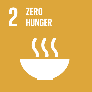 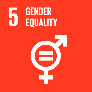 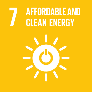 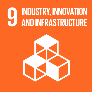 GRI 201: Economic Performance 2016201-2 Financial implications and other risks and opportunities due to climate changeFlex CDP climate change response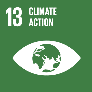 GRI StandardDisclosurePage number(s) and/or URL(s)Global Compact Principles Alignment 1UN SDG Alignment 2GRI 103: Management Approach 2016103-1 Explanation of the material topic and its BoundaryReport content, scope and boundaries    GRI 103: Management Approach 2016103-2 The management approach and its componentsPeopleGRI 103: Management Approach 2016103-3 Evaluation of the management approachOur social and environmental management systemGRI 202: Market Presence 2016202-1 Ratios of standard entry level wage by gender compared to local minimum wagePeopleKey performance indicators: PeopleLabor: Principle 6 the elimination of discrimination in respect of employment and occupation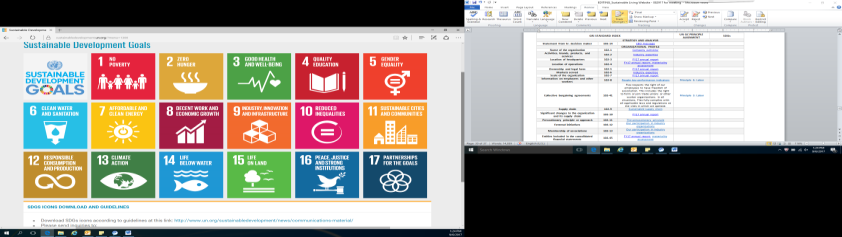 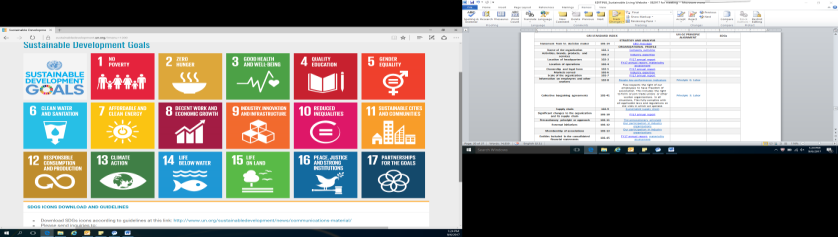 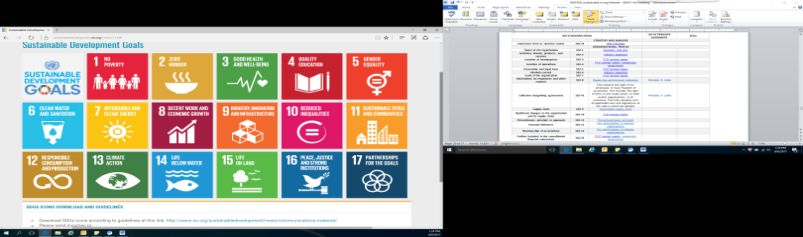 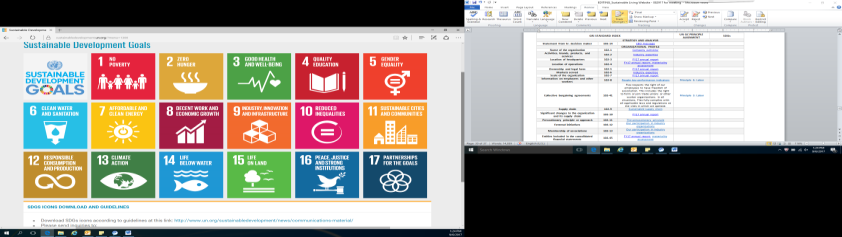 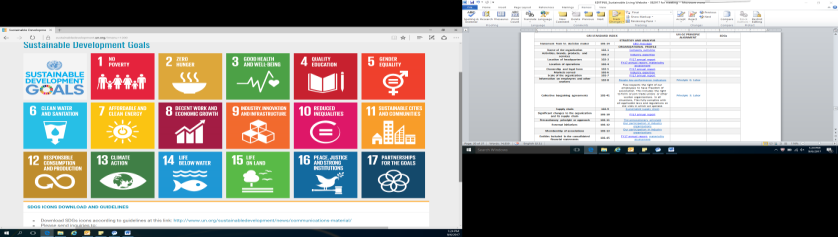 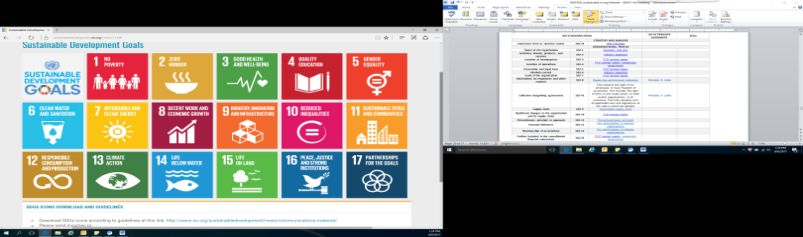 GRI StandardDisclosurePage number(s) and/or URL(s)Page number(s) and/or URL(s)Global Compact Principles Alignment 1Global Compact Principles Alignment 1UN SDG Alignment 2GRI 103: Management Approach 2016103-1 Explanation of the material topic and its BoundaryReport content, scope and boundaries    Report content, scope and boundaries    GRI 103: Management Approach 2016103-2 The management approach and its componentsSupply ChainSupply ChainGRI 103: Management Approach 2016103-3 Evaluation of the management approachOur social and environmental management systemOur social and environmental management systemGRI 204: Procurement Practices 2016204-1 Proportion of spending on local suppliersSupply ChainKey performance indicators: Supply Chain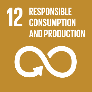 GRI StandardDisclosurePage number(s) and/or URL(s)Page number(s) and/or URL(s)Global Compact Principles Alignment 1Global Compact Principles Alignment 1UN SDG Alignment 2GRI 103: Management Approach 2016103-1 Explanation of the material topic and its BoundaryReport content, scope and boundaries    Report content, scope and boundaries    GRI 103: Management Approach 2016103-2 The management approach and its componentsIntegrityIntegrityGRI 103: Management Approach 2016103-3 Evaluation of the management approachOur social and environmental management systemOur social and environmental management systemGRI 205: Anti-corruption 2016 205-2 Communication and training about anti-corruption policies and proceduresKey performance indicators: IntegrityFlex 20 by 2020 goals progress reportAnti-corruption: Principle 10 businesses should work against corruption in all its forms, including extortion and briberyAnti-corruption: Principle 10 businesses should work against corruption in all its forms, including extortion and briberyGRI StandardDisclosurePage number(s) and/or URL(s)Page number(s) and/or URL(s)Global Compact Principles Alignment 1Global Compact Principles Alignment 1UN SDG Alignment 2GRI 103: Management Approach 2016103-1 Explanation of the material topic and its BoundaryReport content, scope and boundariesReport content, scope and boundariesGRI 103: Management Approach 2016103-2 The management approach and its componentsOur social and environmental management system EnvironmentFlex CDP climate change responseOur social and environmental management system EnvironmentFlex CDP climate change responseGRI 103: Management Approach 2016103-3 Evaluation of the management approachOur social and environmental management systemOur social and environmental management systemGRI 302: Energy 2016302-1 Energy Consumption within the organizationSee Flex CDP climate change responseEnvironment: Principle 7 businesses should support a precautionary approach to environmental challenges
Environment: Principle 8 undertake initiatives to promote greater environmental responsibilityEnvironment: Principle 7 businesses should support a precautionary approach to environmental challenges
Environment: Principle 8 undertake initiatives to promote greater environmental responsibilityRenewable Energy Renewable Energy (not covered in the GRI Standards)Key performance indicators (Environment) 
Environment
Environmental innovation
Flex 20 by 2020 progress reportEnvironment: Principle 9 encourage the development and diffusion of environmentally friendly technologiesEnvironment: Principle 9 encourage the development and diffusion of environmentally friendly technologies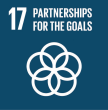 GRI StandardDisclosurePage number(s) and/or URL(s)Global Compact Principles Alignment 1Global Compact Principles Alignment 1UN SDG Alignment 2GRI 103: Management Approach 2016103-1 Explanation of the material topic and its BoundaryReport content, scope and boundariesGRI 103: Management Approach 2016103-2 The management approach and its componentsOur social and environmental management systemFlex CDP water security responseGRI 103: Management Approach 2016103-3 Evaluation of the management approachOur social and environmental management systemGRI 303: Water 2016303-1 Water withdrawal by sourceKey performance indicators: EnvironmentFlex 20 by 2020 goals progress reportFlex CDP water security responseEnvironment: Principle 7 businesses should support a precautionary approach to environmental challenges
Environment: Principle 8 undertake initiatives to promote greater environmental responsibility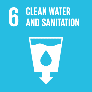 GRI 303: Water 2016303-3 Water recycled and reusedKey performance indicators: EnvironmentEnvironmentFlex 20 by 2020 goals progress reportFlex CDP water security responseEnvironment: Principle 8 undertake initiatives to promote greater environmental responsibilityGRI StandardDisclosurePage number(s) and/or URL(s)Page number(s) and/or URL(s)Global Compact Principles Alignment 1Global Compact Principles Alignment 1UN SDG Alignment 2GRI 103: Management Approach 2016103-1 Explanation of the material topic and its BoundaryReport content, scope and boundaries  Report content, scope and boundaries  GRI 103: Management Approach 2016103-2 The management approach and its componentsOur social and environmental management systemEnvironmentOur social and environmental management systemEnvironmentGRI 103: Management Approach 2016103-3 Evaluation of the management approachOur social and environmental management systemOur social and environmental management systemGRI 305: Emissions 2016305-1 Direct (Scope 1) GHG emissionsKey performance indicators: EnvironmentFlex 20 by 2020 goals progress reportFlex CDP climate change responseEnvironment: Principle 7 businesses should support a precautionary approach to environmental challenges
Environment: Principle 8 undertake initiatives to promote greater environmental responsibilityEnvironment: Principle 7 businesses should support a precautionary approach to environmental challenges
Environment: Principle 8 undertake initiatives to promote greater environmental responsibility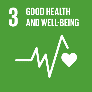 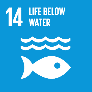 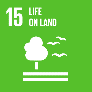 GRI 305: Emissions 2016305-2 Energy indirect (Scope 2) GHG emissionsKey performance indicators: EnvironmentFlex 20 by 2020 goals progress reportFlex CDP climate change responseEnvironment: Principle 7 businesses should support a precautionary approach to environmental challenges
Environment: Principle 8 undertake initiatives to promote greater environmental responsibilityEnvironment: Principle 7 businesses should support a precautionary approach to environmental challenges
Environment: Principle 8 undertake initiatives to promote greater environmental responsibilityGRI 305: Emissions 2016305-3 Other indirect (Scope 3) GHG emissionsKey performance indicators: EnvironmentFlex 20 by 2020 goals progress reportFlex CDP climate change responseEnvironment: Principle 7 businesses should support a precautionary approach to environmental challenges
Environment: Principle 8 undertake initiatives to promote greater environmental responsibilityEnvironment: Principle 7 businesses should support a precautionary approach to environmental challenges
Environment: Principle 8 undertake initiatives to promote greater environmental responsibilityGRI StandardDisclosurePage number(s) and/or URL(s)Global Compact Principles Alignment 1Global Compact Principles Alignment 1Global Compact Principles Alignment 1UN SDG Alignment 2GRI 103: Management Approach 2016103-1 Explanation of the material topic and its BoundaryReport content, scope and boundaries  GRI 103: Management Approach 2016103-2 The management approach and its componentsOur social and environmental management systemEnvironmentGRI 103: Management Approach 2016103-3 Evaluation of the management approachOur social and environmental management systemGRI 306: Effluents and Waste 2016306-1 Water discharge by quality and destinationKey performance indicators: EnvironmentFlex CDP water security responseKey performance indicators: EnvironmentFlex CDP water security responseEnvironment: Principle 8 undertake initiatives to promote greater environmental responsibilityGRI 306: Effluents and Waste 2016306-2 Waste by type and disposal methodKey performance indicators: EnvironmentFlex 20 by 2020 goals progress reportKey performance indicators: EnvironmentFlex 20 by 2020 goals progress reportEnvironment: Principle 8 undertake initiatives to promote greater environmental responsibilityGRI StandardDisclosurePage number(s) and/or URL(s)Page number(s) and/or URL(s)Global Compact Principles Alignment 1Global Compact Principles Alignment 1UN SDG Alignment 2GRI 103: Management Approach 2016103-1 Explanation of the material topic and its BoundaryReport content, scope and boundaries  Report content, scope and boundaries  GRI 103: Management Approach 2016103-2 The management approach and its componentsSupply chainSupply chainGRI 103: Management Approach 2016103-3 Evaluation of the management approachOur social and environmental management systemOur social and environmental management systemGRI 308: Supplier Environmental Assessment 2016308-1 New suppliers that were screened using environmental criteriaKey performance indicators: Supply ChainEnvironment: Principle 8 undertake initiatives to promote greater environmental responsibilityEnvironment: Principle 8 undertake initiatives to promote greater environmental responsibilityGRI StandardDisclosurePage number(s) and/or URL(s)Page number(s) and/or URL(s)Global Compact Principles Alignment 1Global Compact Principles Alignment 1UN SDG Alignment 2GRI 103: Management Approach 2016103-1 Explanation of the material topic and its BoundaryReport content, scope and boundaries  Report content, scope and boundaries  GRI 103: Management Approach 2016103-2 The management approach and its componentsPeoplePeopleGRI 103: Management Approach 2016103-3 Evaluation of the management approachOur social and environmental management systemOur social and environmental management systemGRI 403: Occupational Health and Safety 2016403-2 Types of injury and rates of injury, occupational diseases, lost days, and absenteeism, and number of work-related fatalitiesKey performance indicators: PeopleFlex 20 by 2020 goals progress reportGRI StandardDisclosurePage number(s) and/or URL(s)Global Compact Principles Alignment 1Global Compact Principles Alignment 1UN SDG Alignment 2GRI 103: Management Approach 2016103-1 Explanation of the material topic and its BoundaryReport content, scope and boundaries  GRI 103: Management Approach 2016103-2 The management approach and its componentsPeopleGRI 103: Management Approach 2016103-3 Evaluation of the management approachOur social and environmental management systemGRI 404: Training and Education 2016404-1 Average hours of training per year per employeeKey performance indicators: PeopleFlex 20 by 2020 goals progress reportLabor: Principle 6 the elimination of discrimination in respect of employment and occupation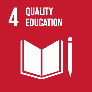 GRI 404: Training and Education 2016404-3 Percentage of employees receiving regular performance and career development reviewsKey performance indicators: PeopleLabor: Principle 6 the elimination of discrimination in respect of employment and occupationGRI StandardDisclosurePage number(s) and/or URL(s)Global Compact Principles Alignment 1Global Compact Principles Alignment 1UN SDG Alignment 2GRI 103: Management Approach 2016103-1 Explanation of the material topic and its BoundaryReport content, scope and boundaries  GRI 103: Management Approach 2016103-2 The management approach and its componentsOur social and environmental management systemPeopleGRI 103: Management Approach 2016103-3 Evaluation of the management approachOur social and environmental management systemGRI 409: Forced or Compulsory Labor 2016409-1 Operations and suppliers at significant risk for incidents of forced or compulsory laborPeople Supply ChainLabor: Principle 4 the elimination of all forms of forced and compulsory laborGRI StandardDisclosurePage number(s) and/or URL(s)Global Compact Principles Alignment 1Global Compact Principles Alignment 1UN SDG Alignment 2GRI 103: Management Approach 2016103-1 Explanation of the material topic and its BoundaryReport content, scope and boundaries  GRI 103: Management Approach 2016103-2 The management approach and its componentsGRI 103: Management Approach 2016103-3 Evaluation of the management approachOur social and environmental management systemGRI 413: Local Communities 2016413-1 Operations with local community engagement, impact assessments, and development programsKey performance indicators: CommunityFlex 20 by 2020 goals progress reportHuman Rights: Principle 1 businesses should support and respect the protection of internationally proclaimed human rights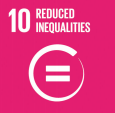 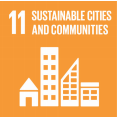 GRI StandardGRI StandardDisclosureDisclosurePage number(s) and/or URL(s)Page number(s) and/or URL(s)Global Compact Principles Alignment 1Global Compact Principles Alignment 1UN SDG Alignment 2GRI 103: Management Approach 2016GRI 103: Management Approach 2016103-1 Explanation of the material topic and its Boundary103-1 Explanation of the material topic and its BoundaryReport content, scope and boundariesReport content, scope and boundariesGRI 103: Management Approach 2016GRI 103: Management Approach 2016103-2 The management approach and its components103-2 The management approach and its componentsSupply ChainSupply ChainGRI 103: Management Approach 2016GRI 103: Management Approach 2016103-3 Evaluation of the management approach103-3 Evaluation of the management approachOur social and environmental management systemOur social and environmental management systemGRI 414: Supplier Social Assessment 2016 414-1 New suppliers that were screened using social criteria414-1 New suppliers that were screened using social criteriaKey performance indicators (Supply Chain)Flex 20 by 2020 goals progress report Key performance indicators (Supply Chain)Flex 20 by 2020 goals progress report Human Rights: Principle 2 make sure that they are not complicit in human rights abuses
Labor: Principle 5 the effective abolition of child laborHuman Rights: Principle 2 make sure that they are not complicit in human rights abuses
Labor: Principle 5 the effective abolition of child labor